Практическое занятие Тема: «Лабораторная диагностика бешенства, клещевого вирусного энцефалита». Тесты Выберите один или несколько правильных ответовИНКУБАЦИОННЫЙ ПЕРИОД ПРИ БЕШЕНСТВЕ от 10-14 дней до годаот 2 до 14 дней зависит от вида животного, покусавшего человеказависит от локализации места укуса клинически характеризуется слюнотечением, гидрофобиейОСОБЕННОСТИ ПАТОГЕНЕЗА БЕШЕНСТВА длительная вирусемия продвижение вирусов по периферическим нервам в ЦНС   деструкция клеток ЦНС репродукция вируса в нейронах с образованием включенийинтеграция вирусного генома в геном клетки ЦНС  ОТЛИЧИТЕЛЬНЫЙ ПРИЗНАК ФИКСИРОВАННОГО ВИРУСА БЕШЕНСТВА ОТ УЛИЧНОГО степень вирулентности для человека антигенное строение тип нуклеиновой кислотыинкубационный период 5 днейдинамика образования телец Бабеша-НегриЛАБОРАТОРНАЯ ДИАГНОСТИКА БЕШЕНСТВА ОСНОВАНА НА выявлении нарастания титра антителвыявлении неполных антител определении аллергической перестройки организма обнаружении телец Бабеша-Негри идентификации  вирусных антигенов СПЕЦИФИЧЕСКАЯ ПРОФИЛАКТИКА БЕШЕНСТВА У ПОКУШЕННОГО НЕИЗВЕСТНЫМ ЖИВОТНЫМпромывание и обработка раны антисептиком назначение антибиотиков широкого спектра действиявведение антирабического гамма-глобулина введение антирабической вакцинынаблюдение за животным в течении 10 дней ВИРУС КЛЕЩЕВОГО ЭНЦЕФАЛИТА +РНК-содержащий-РНК -содержащий сложный имеет спиральный тип симметрии имеет кубический тип симметрииИСТОЧНИКИ ИНФЕКЦИИ ПРИ КЛЕЩЕВОМ ЭНЦЕФАЛИТЕ сырое молоко коз, коров больные людивирусоносители грызуны клещи  СВОЙСТВО ВИРУСА, ОПРЕДЕЛЯЮЩЕЕ ОСОБЕННОСТИ ПАТОГЕНЕЗА КЛЕЩЕВОГО ЭНЦЕФАЛИТА фрагментарность РНК экстраневральное размножение до проникновения в мозгЦПД типа деструкции онкогенность поражение клеток ЦНС  ИНДИКАЦИЯ ВИРУСА КЛЕЩЕВОГО ЭНЦЕФАЛИТА ПРИ ЗАРАЖЕНИИ КУЛЬТУРЫ КЛЕТОК ТКАНИ РГАдс, РГА ЦПД типа симпластообразования ЦПД типа деструкцииЦПД типа пролиферации выявление телец Бабеша-НегриСПЕЦИФИЧЕСКАЯ ПРОФИЛАКТИКА КЛЕЩЕВОГО ЭНЦЕФАЛИТА иммуноглобулин против клещевого энцефалитаинтерферон йодантипирин живая вакцина против клещевого энцефалита инактивированная вакцина против клещевого энцефалитаТеорияВ своем ответе удалите все, кроме своего вопроса и ответа (или оформите ответ текстом). Заполните (лаконично, не стоит вставлять куски текста из источников литературы) таблицу по вариантам: № студента в списке группы соответствует № строки.  Практика. Выполните задания по вариантам: четный номер в списке группы -задание под буквой «А», нечетный номер в списке группы -под буквой «Б»Проведите экспресс-диагностику бешенства у собаки, покусавшей двух человек.А.  Изучите препарат из аммонова рога собаки и оцените результат (окраска по Манну).(перетащите стрелочку на нужный объект на рисунке). Заполните таблицу.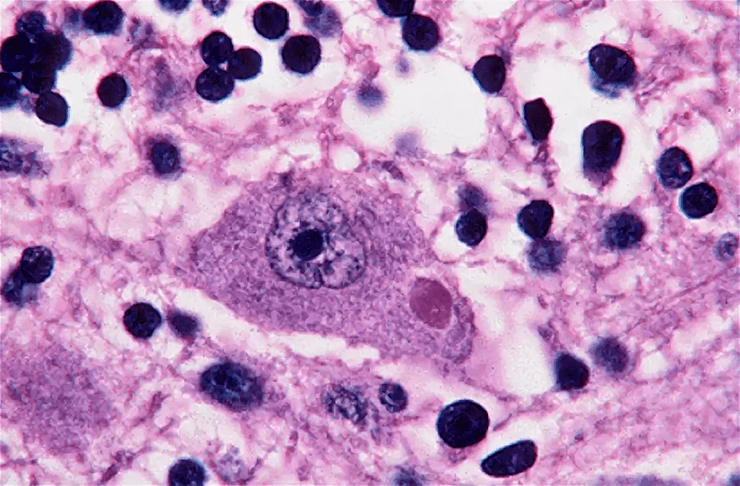 Является ли отрицательный результат исследования гарантией, что животное не было заражено? Если нет, то какой метод диагностики является наиболее достоверным? В чем его сущность?Б. Оцените результат РИФ с материалом от той же собаки. Заполните таблицу.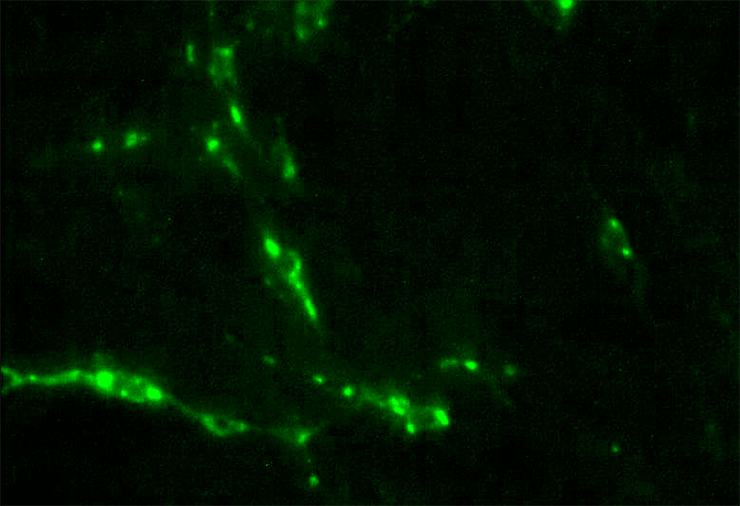 Какие меры необходимо предпринять в случае положительного  результата исследования? Какие препараты и как следует применять в отношении пострадавших?№Клещевой энцефалит/ бешенствоСходствоОтличиеОтличие№Клещевой энцефалит/ бешенствоСходствоКлещевой энцефалитБешенство1Эпидемиология(источник, пути, постинфекционный иммунитет)2Особенности патогенезаТропность к клеткам  3Лечение, возможный исход болезни4Экстренная специфическая профилактика5Плановая специфическая профилактика6Не специфическая профилактика7Характеристика вириона8Тип взаимодействия вируса с клеткой9Тип ЦПД и его значение в патогенезе10Тип ЦПД и его значение при диагностике11Основной (наиболее часто используемый) метод диагностики(на что направлен, исследуемый материал)12,13Метод диагностики при летальном исходе болезни(на что направлен, исследуемый материал)цель метод и его содержаниерезультатвывод (обосновать)цель метод и его содержание (суть – ингредиенты, оборудование)результатвывод (обосновать)